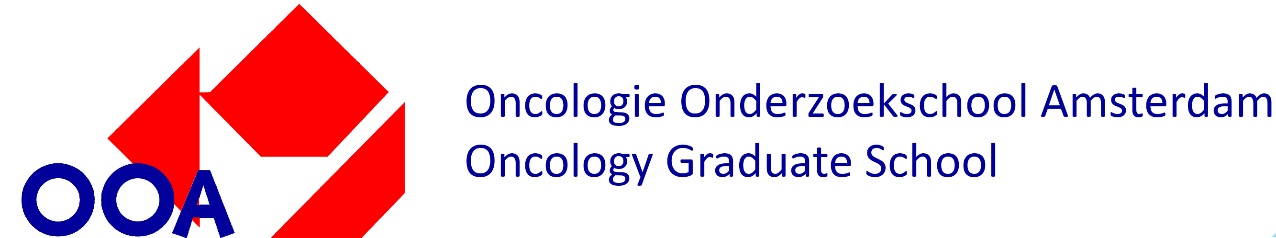 OOA Training PlanName PhD student: Supervisors:Start date PhD project: Project title:CCA Research theme(s): Cancer Biology, Cancer Immunology, Target & Therapy Discovery, Imaging, Biomarkers, Therapy, Supportive Care - please select max 2This plan is compulsory voor PhD candidates who started their research after 01-01-2021. Please complete the table below with the courses and educational activities you are planning to do during your PhD training. The Training Plan consist of professional knowledge courses, general skill courses and other scientific activities. The OOA defined guidelines to create a divers and balanced training plan, suitable for each PhD student. Find the OOA training plan guidelines, further explanation and links to examples of activities and courses on page 2.Finished your training plan? Check the OOA website for the next steps in your PhD registration: AMC PhD students procedure VUmc PhD students procedure *Motivated and substantiated exemption requests (including associated certificates) can be submitted to the OOA committee or review. Exemption will be granted if the PhD candidate has required the necessary knowledge.

OOA Training Plan guidelines The OOA Training Plan includes a number of compulsory elements essential to every PhD candidate and a more flexible part that can be tailored to your individual needs, interests and background.
The basic criteria of all Training Plans are the same and include:– a total number of 30 ECTS credits (1 ECTS equals 28 hours);– a mandatory ‘Ethics and Integrity in Science’ course (min 2 ECTS);– at least one conference visit (max 2 ECTS per visit);– at least 8 ECTS earned in professional knowledge and general skill courses;– the remaining credits are earned by participating in amongst others, courses, activities, retreats, conferences and (work) discussions. NAME COURSE, TRAINING, ACTIVITYORGANISERECTSYEARPROFESSIONAL KNOWLEDGE COURSESPROFESSIONAL KNOWLEDGE COURSESPROFESSIONAL KNOWLEDGE COURSESPROFESSIONAL KNOWLEDGE COURSESGENERAL SKILL COURSESScientific integrity/ethics course (compulsory)2 ECTS (min)SCIENTIFIC ACTIVITITES Attending conferences (1x compulsory)EXEMPTION*Max 2If possible, please add hyperlinks to the courses and activities TOTAL ECTSCompulsory elements Highly recommended activities & coursesPROFESSIONAL KNOWLEDGE COURSES  PROFESSIONAL KNOWLEDGE COURSES  Minimum of 8 ECTSBasics in Oncology and/or Advanced Immunology (for CCA/AII PhD candidates)Click here for detailed information and examples Minimum of 8 ECTSTopical courses, such as those offered by OOAClick here for detailed information and examples Minimum of 8 ECTSTechnical courses, such as those offered by OOAClick here for detailed information and examples Minimum of 8 ECTSCourses offered by other institutes/ graduate schools /universitiesClick here for detailed information and examples Minimum of 8 ECTSGENERAL SKILLS COURSESGENERAL SKILLS COURSESMinimum of 8 ECTSScientific integrity/ethics course (compulsory)Min 2 ECTSMinimum of 8 ECTSStatisticsClick here for detailed information and examplesMinimum of 8 ECTSSoft skillsClick here for detailed information and examplesMinimum of 8 ECTSCourses obliged by law, such as BROK, animal handlingClick here for detailed information and examplesMinimum of 8 ECTSCourses offered by other institutes/ graduate schools /universitiesClick here for detailed information and examplesMinimum of 8 ECTSSCIENTIFIC ACTIVITITESClick here for detailed information and examples#ECTSAttending conferences (1x compulsory)Giving a (poster)presentation, networkingMax 4 Introduction meeting institute	AMC world of Science; Introduction to CCAMax 1Attending OOA retreat2x recommended; giving a (poster)presentation; chairing sessions; discovering the whole spectrum of cancer research; networkingMax 4Attending other retreatsCCA retreat/ AII retreat (for tumor-immunology PhD students)/ NKI retreat/department retreatsMax 4Meet-the-expert/masterclasses/seminarsAttending and presenting during these meetingsMax 4Staff/department/labmeetings/journal clubsAttending and presenting during these meetingsMax 4Institute-wide activitiesCCA seminars; NKI Seminar seriesMax 4Supervision intern studentsSupervision of master/bachelor student for 6-9 monthsMax 6Giving/organizing educationOrganizing activity/workshop/seminar, giving lecturesMax 3Preparing a publicationWriting a scientific article with help of supervisorMax 2Participating in committeePhD candidate council; advisory committee Max 2TOTAL ECTS30